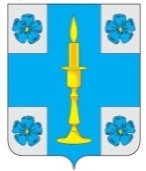 АДМИНИСТРАЦИЯ МУНИЦИПАЛЬНОГО ОБРАЗОВАНИЯСЕЛЬСКОЕ ПОСЕЛЕНИЕ «ИТОМЛЯ»РЖЕВСКОГО РАЙОНА ТВЕРСКОЙ ОБЛАСТИПОСТАНОВЛЕНИЕОб утверждении административного регламента предоставления муниципальнойуслуги «Заключение договора о развитии застроенной территории, допуск заявителяк участию в аукционе на право заключить договор о развитии застроенной территории,подписание протокола о результатах аукциона на право заключить договор о развитиизастроенной территории» на территории  сельского поселения «Итомля»Ржевского района Тверской областиВо исполнение Федерального закона от 27.07.2010 № 210-ФЗ «Об организации предоставления государственных и муниципальных услуг», в соответствии с Градостроительным кодексом Российской Федерации, Администрация   сельского поселения «Итомля» ПОСТАНОВЛЯЕТ:      1. Утвердить административный регламент предоставления муниципальной услуги «Заключение договора о развитии застроенной территории, допуск заявителя к участию в аукционе на право заключить договор о развитии застроенной территории, подписание протокола о результатах аукциона на право заключить договор о развитии застроенной территории» на территории сельского поселения «Итомля» Ржевского района Тверской области (Приложение).          2.  Настоящее постановление вступает в силу со дня его подписания, подлежит обнародованию в установленном порядке и размещению на официальном сайте администрации сельского поселения «Итомля» в информационно-телекоммуникационной сети Интернет итомля.ржевский-район.рф           3.     Контроль за исполнением настоящего постановления оставляю за собой.Глава сельского поселения «Итомля»                                                          С.А. ОрловПриложение к Постановлению администрации сельского поселения  «Итомля»Ржевского района Тверской области   № 49 от 13.12.2019 г. Административный регламент предоставления муниципальной услуги «Заключение договора о развитии застроенной территории, допуск заявителя к участию в аукционе на право заключить договор о развитии застроенной территории, подписание протокола о результатах аукциона на право заключить договор о развитии застроенной территории»I. Общие положения1.1. Предмет регулирования административного регламента предоставления муниципальной услугиПредмет регулирования административного регламента предоставления муниципальной услуги "Заключение договора о развитии застроенной территории, допуск заявителя к участию в аукционе на право заключить договор о развитии застроенной территории, подписание протокола о результатах аукциона на право заключить договор о развитии застроенной территории" (далее - Административный регламент) определяет сроки и последовательность действий (административных процедур) при предоставлении муниципальной услуги, порядок взаимодействия между должностными лицами и муниципальными служащими администрации  сельского поселения  «Итомля» (далее - Администрация), их взаимодействия с заявителями, органами муниципальной власти, органами местного самоуправления, организациями, а также порядок осуществления текущего контроля и обжалования действий (бездействия) и решений, принимаемых (осуществляемых) при предоставлении муниципальной услуги.1.2 Предоставление муниципальной услуги заключается в организации Получения допуска заявителя к участию в аукционе на право заключить договор о развитии застроенной территории, подписанию протокола о результатах аукциона на право заключить договор о развитии застроенной территории, заключению договора о развитии застроенной территории  сельского  поселения «Итомля».1.3 Круг заявителей1.3.1. Заявителями на предоставление муниципальной услуги являются физические и юридические лица (за исключением государственных органов и их территориальных органов, органов государственных внебюджетных фондов и их территориальных органов, органов местного самоуправления), имеющие намерение осуществить развитие застроенной территории по договору с органами местного самоуправления.1.3.2. В случае, когда заявителем является юридическое лицо, от имени заявителя с заявкой на участие в аукционе на право заключения договора о развитии застроенных территорий (далее также - запрос, запрос о предоставлении муниципальной услуги) вправе обращаться лицо, уполномоченное на обращение с запросом о предоставлении муниципальной услуги, имеющее право действовать без доверенности от имени юридического лица либо полномочия которого подтверждаются доверенностью от имени юридического лица за подписью его руководителя или иного лица, уполномоченного на это его учредительными документами, с приложением печати этого юридического лица.1.3.3. В случае, когда заявителем является физическое лицо, от имени заявителя с запросом о предоставлении муниципальной услуги может обратиться представитель заявителя, полномочия которого на обращение с запросом о предоставлении муниципальной услуги удостоверены нотариально.1.4 Информация о местонахождении и графике работы Администрации, автономного учреждения «Многофункциональный центр предоставления государственных и муниципальных услуг  в Ржевском  районе» (далее –МФЦ):1.4.1 Адрес и режим работы Администрации; адрес и режим работы МФЦ указаны в Приложении №1 к Административному регламенту 1.5 Информацию о местонахождении, графике работы, справочных телефонах, адресах официальных сайтов и электронной почты Администрации, структурного подразделения Администрации и МФЦ можно получить:1.5.1 на официальном сайте Администрации   итомля.ржевский-район.рф;1.5.2 в электронной форме на Портале государственных и муниципальных услуг (функций) Российской Федерации (далее – Единый портал государственных и муниципальных услуг) (http://www.gosuslugi.ru) в разделе «Органы власти», «Органы местного самоуправления»;1.5.3 на официальном сайте МФЦ в сети Интернет;1.5.4 на информационных стендах, расположенных непосредственно в местах предоставления муниципальной услуги в помещении Администрации.1.6 Информирование о порядке предоставления муниципальной услуги, в том числе услуг, которые являются необходимыми и обязательными для предоставления муниципальной услуги, осуществляется  Администрацией, МФЦ при обращении заинтересованного лица за информацией лично, по телефону, посредством почты, электронной почты:1.6.1 устное информирование осуществляется специалистами, ответственными за информирование, при обращении заинтересованного лица лично или по телефону:• время ожидания заинтересованного лица при индивидуальном устном консультировании не может превышать 15 минут;• в случае если для подготовки ответа требуется продолжительное время, специалист, осуществляющий индивидуальное устное консультирование, может предложить заинтересованному лицу обратиться за необходимой информацией в письменном виде либо назначить другое удобное для заинтересованного лица время для устного консультирования;• ответ на телефонный звонок должен начинаться с информации о наименовании органа/организации, в которые позвонило заинтересованное лицо, фамилии, имени, отчестве и должности специалиста, осуществляющего индивидуальное консультирование по телефону;• в том случае, если специалист, осуществляющий консультирование по телефону, не может ответить на вопрос по содержанию, связанному с предоставлением муниципальной услуги, он может проинформировать заинтересованное лицо об организациях, которые располагают необходимыми сведениями.1.6.2 Письменное информирование осуществляется путем направления ответа почтовым отправлением или электронной почтой в зависимости от способа обращения заинтересованного лица за информацией или способа доставки ответа, указанного в письменном обращении:• при индивидуальном консультировании по почте (электронной почте) ответ на обращение направляется в адрес заинтересованного лица;• датой получения обращения является дата его регистрации в Администрации;• срок направления ответа на обращение заинтересованного лица не может превышать 30 календарных дней с даты регистрации обращения.II. Стандарт предоставления муниципальной услуги2.1 Наименование муниципальной услуги «Заключение договора о развитии застроенной территории, допуск заявителя к участию в аукционе на право заключить договор о развитии застроенной территории, подписание протокола о результатах аукциона на право заключить договор о развитии застроенной территории».2.2 Муниципальная услуга предоставляется Администрацией сельского поселения.ГАУ «МФЦ» осуществляет взаимодействие с Администрацией по предоставлению муниципальной услуги на основании заключенного двустороннего Соглашения о взаимодействии по предоставлению муниципальной услуги.В процессе предоставления муниципальной услуги Администрация взаимодействует с:- Управлением Федеральной службы муниципальной регистрации, кадастра и картографии по Тверской области;- Управлением Федеральной налоговой службы по  Ржевскому  району.2.2.2. Администрация не вправе требовать от заявителя осуществления действий, в том числе согласований, необходимых для получения муниципальной услуги и связанных с обращением в иные государственные органы и организации, за исключением получения услуг, включенных в перечень услуг, которые являются необходимыми и обязательными для предоставления муниципальной услуги, утвержденный Правительством Российской Федерации.2.4 Результатом предоставления муниципальной услуги являются:Конечным результатом предоставления муниципальной услуги является:- принятие решения о проведении аукциона на право заключения договора о развитии застроенной территории;- допуск заявителя к участию в аукционе на право заключить договор о развитии застроенной территории;- подписание протокола о результатах аукциона на право заключения договора о развитии застроенной территории;- выдача (направление) заявителю или его доверенному лицу договора о развитии застроенной территории;- опубликование информации о результатах аукциона на официальном сайте администрации в сети Интернет.2.5 Срок предоставления муниципальной услуги Срок предоставления муниципальной услуги не позднее 60 дней со дня опубликования извещения о проведении аукциона на право заключение договора о развитии застроенной территории.Срок предоставления муниципальной услуги в случае принятия решения об отказе в предоставлении муниципальной услуги не позднее 30 дней со дня опубликования извещения о проведении аукциона на право заключения договора о развитии застроенной территории.2.6 Правовыми основаниями для предоставления муниципальной услуги являются: - Конституция Российской Федерации;- Гражданский кодекс Российской Федерации (часть 1) от 30 ноября 1994 года N 51-ФЗ;- Гражданский процессуальный кодекс Российской Федерации от 14 ноября 2002 года N 138-ФЗ;- Градостроительный кодекс Российской Федерации от 29 декабря 2004 года N 190-ФЗ;- Земельный кодекс  Российской Федерации от 25.09.2001 N 136-ФЗ;- Федеральный закон от 24.11.1995 N 181-ФЗ "О социальной защите инвалидов в Российской Федерации";- Федеральный закон от 06.10.2003 N 131-ФЗ "Об общих принципах организации местного самоуправления в Российской Федерации";- Федеральный закон от 2 мая 2006 года N 59-ФЗ "О порядке рассмотрения обращений граждан Российской Федерации";- Федеральный закон от 27 июля 2006 года N 152-ФЗ "О персональных данных";- Федеральный закон от 9 февраля 2009 года N 8-ФЗ "Об обеспечении доступа к информации о деятельности государственных органов и органов местного самоуправления";- Федеральный закон от 27 июля 2010 года N 210-ФЗ "Об организации предоставления государственных и муниципальных услуг";- Федеральный закон от 6 апреля 2011 года N 63-ФЗ "Об электронной подписи";- постановление Правительства Российской Федерации от 7 июля 2011 года N 553 "О порядке оформления и представления заявлений и иных документов, необходимых для предоставления государственных и (или) муниципальных услуг, в форме электронных документов";- постановление Правительства Российской Федерации от 25 июня 2012 года N 634 "О видах электронной подписи, использование которых допускается при обращении за получением государственных и муниципальных услуг";- постановление Правительства Российской Федерации от 30.04.2014 N 403 "Об исчерпывающем перечне процедур в сфере жилищного строительства".2.7 Основанием для предоставления муниципальной услуги является запрос заявителя в письменной форме в адрес Администрации, поданный в виде заявления согласно Приложению №2 к регламенту следующими способами:- при личном обращении в Администрацию;- при личном обращении в МФЦ;- по почте, в том числе на официальный адрес электронной почты Администрации.2.8. Исчерпывающий перечень документов, необходимых в соответствии с нормативными правовыми актами для предоставления муниципальной услуги, и услуг, которые являются необходимыми и обязательными для предоставления муниципальной услуги, подлежащих представлению заявителем, способы их получения заявителем, в том числе в электронной форме 2.8.1 Муниципальная услуга предоставляется при поступлении в Администрацию заявки на участие в аукционе, составленную в соответствии с требованиями, указанными в извещении о проведении аукциона (приложение №2 к регламенту). В Заявке указываются следующие обязательные сведения:- фамилия, имя, отчество, место жительства, контактный телефон заявителя и реквизиты документа, удостоверяющего личность заявителя (для гражданина);- наименование и место нахождения заявителя (для юридического лица), а также государственный регистрационный номер записи о муниципальной регистрации юридического лица в едином государственном реестре юридических лиц, идентификационный номер налогоплательщика, за исключением случаев, если заявителем является иностранное юридическое лицо;- местоположение и площадь застроенной территории;- обязательство участника аукциона оплатить в сроки, указанные в протоколе о результатах аукциона на право заключения договора о развитии застроенной территории, сложившуюся в результате аукциона цену права на заключение договора о развитии застроенной территории;
согласие участника аукциона о невозврате суммы задатка, в случае признания его победителем аукциона и одновременном отказе от заключения договора о развитии застроенной территории; -банковские реквизиты участника аукциона;-подпись участника аукциона.Тексты документов, представляемых заявителем, должны быть написаны разборчиво, без сокращений слов, не иметь подчисток, приписок, зачеркнутых слов и иных неоговоренных исправлений.Документы для предоставления муниципальной услуги по желанию заявителя могут направляться по почте.2.8.2. К заявке, подаваемой представителем заявителя, должен быть приложен документ, подтверждающий полномочия представителя действовать от имени заявителя.2.8.3. Обращение заявителя на получение муниципальной услуги и ее предоставление могут осуществляться с использованием электронных документов, подписанных электронной подписью.2.8.4. Для участия в аукционе заявитель представляет в установленный в извещении о проведении аукциона срок следующие документы:- копию документа, удостоверяющего личность, или документ, удостоверяющий полномочия представителя заявителя;- заявку на участие в аукционе по установленной форме с указанием реквизитов счета для возврата задатка;- документы, подтверждающие внесение задатка в случае установления органом местного самоуправления требования о внесении задатка для участия в аукционе;- документы об отсутствии у заявителя задолженности по начисленным налогам, сборам и иным обязательным платежам в бюджеты любого уровня или государственные внебюджетные фонды за прошедший календарный год, размер которой превышает двадцать пять процентов балансовой стоимости активов заявителя по данным бухгалтерской отчетности за последний завершенный отчетный период.2.8.5 Администрация запрашивает выписку из единого государственного реестра юридических лиц или выписку из единого государственного реестра индивидуальных предпринимателей по системе межведомственного электронного взаимодействия.Заявитель, являющийся юридическим лицом или индивидуальным предпринимателем, вправе по собственной инициативе представить вместе с документами, указанными в подпункте 2.8.4 настоящего Административного регламента, соответственно выписку из единого государственного реестра юридических лиц или выписку из единого государственного реестра индивидуальных предпринимателей.2.9. Администрация не вправе требовать от заявителя: - представления документов и информации, представление которых не предусмотрено нормативными правовыми актами, регулирующими отношения, возникающие в связи с предоставлением муниципальной услуги; - представления документов и информации, которые находятся в распоряжении Министерства и иных государственных органов, органов местного самоуправления подведомственных государственным органам или органам местного самоуправления организаций в соответствии с нормативными правовыми актами Российской Федерации, за исключением документов, указанных в части 6 статьи 7 Федерального закона от 27 июля 2010 года № 210-ФЗ "Об организации предоставления государственных и муниципальных услуг"; - осуществления действий, в том числе согласований, необходимых для получения муниципальной услуги и связанных с обращением в иные государственные органы, органы местного самоуправления, организации, за исключением получения услуг и получения документов и информации, предоставляемых в результате предоставления таких услуг, включенных в перечни, указанные в части 1 статьи 9 Федерального закона от 27 июля 2010 года № 210-ФЗ "Об организации предоставления государственных и муниципальных услуг". 2.10. В случае, если для предоставления муниципальной услуги необходима обработка персональных данных лица, не являющегося заявителем, и если в соответствии с федеральным законом обработка таких персональных данных может осуществляться с согласия указанного лица, при обращении за получением муниципальной услуги заявитель дополнительно представляет документы, подтверждающие получение согласия указанного лица или его законного представителя на обработку персональных данных указанного лица – Приложение № 3 к Административному регламенту. Действие настоящего пункта не распространяется на лиц, признанных безвестно отсутствующими, и на разыскиваемых лиц, место нахождения которых не установлено уполномоченным федеральным органом исполнительной власти.2.11. За заявителем остается право по собственной инициативе предоставить документы, необходимые в соответствии с нормативными правовыми актами для предоставления муниципальной услуги из данного перечня. 2.12. Исчерпывающий перечень документов, необходимых в соответствии с нормативными правовыми актами для предоставления муниципальной услуги, которые находятся в распоряжении государственных органов, органов местного самоуправления и иных органов, участвующих в предоставлении муниципальных услугДокументами, необходимыми в соответствии с нормативными правовыми актами для предоставления муниципальной услуги, которые находятся в распоряжении Единого государственного реестра прав на недвижимое имущество и сделок с ним и иных организациях, и запрашиваются Администрацией в рамках межведомственного взаимодействия, и  не подлежат требованию от заявителя, являются:- выписка из единого государственного реестра юридических лиц или выписка из единого государственного реестра индивидуальных предпринимателей (организатор аукциона запрашивает сведения о заявителе, содержащиеся соответственно в едином государственном реестре юридических лиц или едином государственном реестре индивидуальных предпринимателей, с использованием единой системы межведомственного электронного взаимодействия в федеральном органе исполнительной власти, осуществляющем государственную регистрацию юридических лиц, физических лиц в качестве индивидуальных предпринимателей);2.13. Исчерпывающий перечень оснований для отказа в приеме документов, необходимых для предоставления муниципальной услугиОснования для отказа в приеме заявления, необходимого для предоставления муниципальной услуги не предусмотрены.2.14. Исчерпывающий перечень оснований для приостановления или отказа в предоставлении муниципальной услугиПриостановление предоставления муниципальной услуги не предусмотрено.Основания для отказа в предоставления муниципальной услуги: - непредставление необходимых для участия в аукционе документов в соответствии с пунктом 2.8.4 настоящего Административного регламента;- представление заявителем недостоверных сведений;- не поступление задатка на счет, указанный в извещении о проведении аукциона, до дня окончания приема документов для участия в аукционе (в случае требования о внесении задатка для участия в аукционе);- несоответствие заявки на участие в аукционе требованиям, указанным в извещении о проведении аукциона.Непредставление (несвоевременное представление) органом или организацией по межведомственному запросу документов и информации, указанных в пункте 9 регламента, в орган, предоставляющий муниципальную услугу, не может являться основанием для отказа в предоставлении заявителю муниципальной услуги.2.15. Перечень услуг, которые являются необходимыми и обязательными для предоставления муниципальной услуги, в том числе сведения о документе (документах), выдаваемом (выдаваемых) организациями, участвующими в предоставлении муниципальной услуги.Услуги, которые являются необходимыми и обязательными для предоставления муниципальной услуги, не предусмотрены.2.16.  Порядок, размер и основания взимания муниципальной пошлины или иной платы за предоставление муниципальной услуги:Предоставление муниципальной услуги осуществляется на безвозмездной основе.2.17. Порядок, размер и основания взимания платы за предоставление услуг, необходимых и обязательных для предоставления муниципальной услуги, включая информацию о методиках расчёта размера такой платы Услуги, необходимые и обязательные для предоставления муниципальной услуги отсутствуют2.18. Максимальный срок ожидания в очереди при подаче запроса о предоставлении муниципальной услуги и при получении результата таких услуг Максимальный срок ожидания в очереди при подаче запроса о предоставлении муниципальной услуги - не более 15 минут. Максимальный срок ожидания в очереди при получении результата предоставления муниципальной услуги — не более 15 минут.2.19. Срок и порядок регистрации запроса заявителя о предоставлении муниципальной услуги, в том числе в электронной форме Письменный запрос заявителя о предоставлении муниципальной услуги регистрируется в день поступления или на следующий рабочий день (в случае поступления документов в конце рабочего дня, а также в нерабочий или праздничный день). Электронный запрос заявителя о предоставлении муниципальной услуги регистрируется в канцелярии администрации в день поступления.2.20 Требования к помещениям, в которых предоставляются государственные услуги. Рабочие кабинеты. Заявителю или его представителю должен быть обеспечен свободный доступ к местам предоставления муниципальной услуги.        Вход в административное здание должен быть оборудован информационной табличкой, содержащей наименование организации, которая предоставляет муниципальную услугу.      Доступ в здание должен быть оборудован с учетом потребностей лиц с ограниченными возможностями (Требования к помещениям, в которых предоставляются  муниципальные услуги, к залу ожидания, местам для заполнения запросов о предоставлении муниципальной услуги, информационным стендам с образцами их заполнения и перечнем документов, необходимых для предоставления каждой муниципальной услуги, в том числе к обеспечению доступности для инвалидов указанных объектов в соответствии с законодательством Российской Федерации о социальной защите инвалидов)Помещение, предназначенное для исполнения муниципальной услуги, оборудуется информационными стендами.2.21 Показатели доступности и качества муниципальной услуги Показателями доступности муниципальной услуги являются: - расположенность администрации в зоне доступности к общественному транспорту; - наличие необходимого количества специалистов, а также помещений, в которых осуществляется приём документов от заявителей; - наличие доступа заявителей к информации по вопросам предоставления муниципальной услуги в местах её размещения, предусмотренных Регламентом; Показателями качества предоставления муниципальной услуги являются: - получение заявителем информации по вопросам предоставления муниципальной услуги, в том числе о ходе предоставления услуги, в сроки, установленные Регламентом; - исполнение должностными лицами администрации административных процедур в сроки, установленные Регламентом; - правильное и грамотное оформление должностными лицами документов, являющихся результатом предоставления муниципальной услуги; - отсутствие жалоб на действия (бездействие) должностных лиц, предоставляющих муниципальную услугу; - отсутствие жалоб на не корректное, невнимательное отношение должностных лиц, специалистов администрации, оказывающих муниципальную услугу, к заявителям.2.22 Иные требования, в том числе учитывающие особенности предоставления муниципальной услуги в многофункциональных центрах предоставления государственных и муниципальных услуг, а также в электронной форме, указаны в пунктах 3.3, 3.4 Административного регламента.2.23. Взаимодействие заявителя со специалистами администрации осуществляется при личном обращении заявителя:при подаче заявления, необходимого для предоставления муниципальной услуги;за получением результата предоставления муниципальной услуги.Продолжительность взаимодействия заявителя со специалистами администрации, МФЦ при предоставлении муниципальной услуги составляет:при подаче заявления, указанного в пунктами 2.8 настоящего регламента, необходимого для предоставления муниципальной услуги, от 5 до 15 минут;при получении результата предоставления муниципальной услуги не более 15 минут.III. Состав, последовательность и сроки выполнения административных процедур, требования к порядку их выполнения, в том числе особенности выполнения административных процедур в электронной форме, а также особенности выполнения административных процедур в многофункциональных центрах3.1 Предоставление муниципальной услуги включает в себя следующие административные процедуры:а) опубликование извещения о проведении аукциона на право заключения договора о развитии застроенной территории;б) прием и регистрация документов заявителя;в) рассмотрение документов заявителя и принятие решения о предоставлении муниципальной услуги или об отказе в ее предоставлении;	г) выдача заявителю результата предоставления муниципальной услуги.	3.1.2 иные действия, необходимые для предоставления муниципальной услуги, в том числе связанные с проверкой действительности усиленной квалифицированной электронной подписи заявителя, использованной при обращении за получением муниципальной услуги, а также с установлением перечня классов средств удостоверяющих центров, которые допускаются для использования в целях обеспечения указанной проверки и определяются на основании модели угроз безопасности информации в информационной системе, используемой в целях приема обращений за получением муниципальной услуги и (или) предоставления такой услуги, утверждаемой в порядке, установленном законодательством Российской ФедерацииОписание последовательности действий при предоставлении муниципальной услуги представлено в виде блок-схемы в Приложении №4 к Административному регламенту.3.2. Опубликование извещения о проведении аукциона на право заключения договора о развитии застроенной территории3.2.1. Основанием для начала административной процедуры опубликования извещения о проведении аукциона на право заключения договора о развитии застроенной территории является принятие решения о проведении аукциона на право заключения договора о развитии застроенной территории.3.2.2. Решение о проведении аукциона принимается руководителем администрации в отношении территории, по которой принято решение о развитии застроенной территории.Должностным лицом, уполномоченным на подписание решения о проведении аукциона, является руководитель администрации, а в его отсутствие - исполняющий обязанности руководителя администрации.3.3. Прием и регистрация заявления и необходимых документов:3.3.1. Основанием для начала административной процедуры опубликования извещения о проведении аукциона на право заключения договора о развитии застроенной территории является принятие решения о проведении аукциона на право заключения договора о развитии застроенной территории.3.3.2. Заявка  регистрируется в книге входящей корреспонденции в день его поступления в администрацию поселения.3.3.3. В правом нижнем углу первого листа заявления проставляется  регистрационный  штамп с указанием даты и номера входящего документа.3.3.4. Срок административной процедуры по приему и регистрации заявления не может превышать 1 (один) рабочий день.3.3.4.1. Один заявитель вправе подать только одну заявку на участие в аукционе.3.3.4.2.  Регистрации каждой заявки с указанием даты  и сведений о заявителе вносится в протокол приема заявок на участие в аукционе.3.3.4.3. Прием заявок не может быть прекращен ранее 5 дней до дня проведения аукциона.3.3.4.4. При установлении факта представления заявки о предоставлении муниципальной услуги по истечении срока подачи заявок на право заключения договора о развитии застроенных территорий, документы возвращаются заявителю лично либо в случае поступления запроса и документов по почте - направляет их по почте.3.3.4.5. В случае если заявитель не был признан участником аукциона, по основаниям, предусмотренным пунктом 2.8. настоящего регламента, в протоколе приема заявок указываются причины отказа,  уведомление об отказе  в предоставлении муниципальной услуги  не позднее следующего дня после дня оформления протокола приема заявок направляет заявителю, согласно приложению № 2 к настоящему регламенту.3.3.4.6. В день после дня оформления протокола приема заявок на участие в аукционе,  заявителей, признанных участниками аукциона, уведомляют о принятом решении путем направления уведомления, согласно приложению № 3 к настоящему  регламенту.3.3.4.7. Результатом административной процедуры приема и регистрации документов заявителя является  протокол приема заявок вместе с документами заявителей, необходимыми для предоставления муниципальной услуги.3.3.5. Рассмотрение документов заявителя  и принятие решения о предоставлении муниципальной услуги или об отказе в ее предоставлении, выдача заявителю результата муниципальной услугиОснованием для начала административной процедуры рассмотрения документов заявителя и принятия решения о предоставлении муниципальной услуги или об отказе в ее предоставлении является получение документов заявителя, протокола приема заявок и документов, представленных заявителем.3.3.5.1. В случае поступления запроса и документов, необходимых для предоставления муниципальной услуги, только от одного заявителя и отсутствия предусмотренных пунктом 2.8. настоящего  регламента оснований для отказа в предоставлении муниципальной услуги, аукцион признается несостоявшимся. Организатор аукциона принимает решение о заключении договора о развитии застроенной территории  с данным заявителем на условиях, указанных в извещении о проведении  аукциона  по начальной цене предмета аукциона.3.3.5.2. В случае поступления запроса и документов, необходимых для предоставления муниципальной услуги, от двух и более заявителей, аукцион проводит  в порядке, установленном Градостроительным кодексом Российской Федерации.3.3.5.3.  В ходе проведения   аукциона  готовятся следующие документы:- протокол аукциона, в котором фиксирует последнее и предпоследнее предложение о цене предмета аукциона;- протокол о результатах аукциона, в котором указывается победитель аукциона.3.3.5.4. Протокол о результатах аукциона составляется в двух экземплярах, которые подписываются  и передаются на подписание победителю аукциона. Один экземпляр протокола выдается победителю аукциона, один остается у организатора аукциона.3.3.5.5. После подписания,  протоколы  передаются  на рассмотрение документов заявителя:- на основании представленного протокола о результатах аукциона подготавливается проект договора о развитии застроенной территории;- обеспечивается возврат задатков заявителям, участвовавшим в аукционе, но не победившим в нем;- опубликовывается протокол о результатах аукциона на официальном сайте администрации поселения.3.3.5.6.  Существенными условиями  договора являются положения  договора о развитии застроенной территории,  установленные статьей 46.2. Градостроительного кодекса Российской Федерации:- сведения о местоположении и площади застроенной территории, в отношении которой принято решение о развитии, перечень адресов зданий, строений, сооружений, подлежащих сносу, реконструкции;- цена права на заключение договора;- обязательство победителя аукциона подготовить проект планировки застроенной территории, включая проект межевания застроенной территории в отношении которой принято решение о развитии;- обязательство победителя аукциона создать либо приобрести, а также передать в государственную или муниципальную собственность благоустроенные жилые помещения для предоставления гражданам, выселяемым из жилых помещений, предоставленных по договорам социального найма; - обязательство победителя аукциона осуществить строительство на застроенной территории, в отношении которой принято решение о развитии, в соответствии с утвержденным проектом планировки застроенной территории; максимальные сроки осуществления строительства;- обязательство администрации поселения утвердить проект планировки застроенной территории, включая проект межевания застроенной территории, в отношении которой принято решение о развитии; -  обязательство администрации поселения принять в установленном порядке решение об изъятии для муниципальных нужд жилых помещений в многоквартирных домах, признанных аварийными и подлежащими сносу и расположенных на застроенной территории, в отношении которой принято решение о развитии, а также земельных участков, на которых расположены такие многоквартирные дома; максимальные сроки выполнения указанного обязательства;- обязательство администрации поселения после выполнения победителем аукциона обязательств, предоставить  без проведения торгов в соответствии с земельным законодательством для строительства в границах застроенной территории, в отношении которой принято решение о развитии, земельные участки, которые находятся в муниципальной собственности или государственная собственность на которые не разграничена и которые не предоставлены в пользование и (или) во владение гражданам и юридическим лицам; максимальные сроки выполнения указанного обязательства;  	- срок договора;- ответственность сторон за неисполнение или ненадлежащее исполнение договора.- обязательство победителя аукциона осуществить строительство и (или) реконструкцию объектов инженерной, социальной и коммунально-бытовой инфраструктур, предназначенных для обеспечения застроенной территории, в отношении которой принято решение о развитии; максимальные сроки выполнения указанного обязательства.- проект договора о развитии застроенной территории проходит юридическую экспертизу ,  согласовывается участниками договора;- договору о развитии застроенной территории присваиваются реквизиты;- договор о  развитии застроенной территории вручается (направляется) заявителю, признанному по результатам аукциона победителем, либо единственному заявителю для подписания договор о развитии застроенной территории;3.3.5.7. В случае признания победителя конкурса уклонившимся от заключения договора о развитии застроенной территории право заключения договора переходит заявителю, предложившему предпоследнее предложение о цене аукциона.  Договор о развитии застроенной территории направляется в двух экземплярах данному заявителю для подписания. Один экземпляр договора возвращается в администрацию поселения.Результатом административной процедуры выдачи заявителю результата предоставления муниципальной услуги является выдача (направление) заявителю договора о развитии застроенной территории.3.3.5.8. Максимальный срок выполнения административной процедуры выдачи заявителю результата предоставления муниципальной услуги составляет:- в случае выдачи (направления) договора о развитии застроенных территорий - 3 рабочих дня;- в случае выдачи (направления) договора о развитии застроенной территории участнику аукциона, предложившему предпоследнее предложение о цене - 30 календарных дней со дня признания победителя аукциона уклонившимся от заключения договора.3.5. Направление межведомственных запросов3.5.1. Основанием для начала процедуры является необходимость получения сведений, указанных в пункте 2.8.6 настоящего регламента.3.5.2. Направление межведомственного запроса допускается только в целях, связанных  с предоставлением муниципальной услуги.3.5.3. Специалист в течение 1 (одного) рабочего  дня оформляет запросы на соответствующие документы (информацию), передает запросы на подписание, регистрацию и отправление.3.5.4. Днем получения ответа на запрос является:- дата поступления почтового отправления, в котором содержится ответ;- дата, указанная в расписке о получении ответа;- дата, зарегистрированная в единой системе межведомственного электронного взаимодействия.3.5.5. Не предоставление (не своевременное предоставление) органом или организацией сведений по межведомственному запросу не могут являться основанием для отказа в предоставлении муниципальной услуги.3.5.6. Сведения, поступившие в результате направления межведомственных запросов, передаются главному специалисту в течение 1 (одного) рабочего дня с момента поступления в администрацию поселения.3.5.7. Результатом административной процедуры по направлению межведомственных запросов является принятие решения о предоставлении заявителю муниципальной услуги либо об отказе в ее предоставлении.	3.6 Выполнение административных процедур при предоставлении муниципальной услуги на базе МФЦ:3.6.1 прием документов от заявителя для предоставления муниципальной услуги на базе МФЦ осуществляется должностными лицами МФЦ в порядке, предусмотренном соглашением о взаимодействии между Администрацией и МФЦ;3.6.2 документы, принятые МФЦ от заявителя направляются в Администрацию для принятия решения;3.6.3 результат предоставления муниципальной услуги, обращение за которой оформлено через МФЦ, выдается заявителю;3.6.4 невостребованный заявителем результат предоставления муниципальной услуги по истечению 30 календарных дней направляется в Администрацию.3.7. Выполнение административных процедур при предоставлении муниципальной услуги в электронном виде посредством использования Единого портала государственных и муниципальных услуг:3.7.1 заявка на предоставление муниципальной услуги в электронном виде осуществляется путем заполнения электронной формы заявления, с использованием Единого портала государственных услуг. Может быть подписано простой электронной подписью, за исключением случаев, предусмотренных законодательством Российской Федерации, когда необходимо использовать квалифицированную электронную подпись;3.7.2 прием электронной формы заявления осуществляется должностным лицом Администрации, ответственным за предоставление муниципальной услуги, через личный кабинет системы межведомственных запросов и оказания государственных и муниципальных услуг или автоматизированной информационной системы «Реестр сведений»;3.7.3 результат оказания муниципальной услуги может быть получен заявителем в электронном виде через личный кабинет Единого портала государственных и муниципальных услуг за исключением случаев, предусмотренных законодательством Российской Федерации или нормативными правовыми актами Тверской области.3.8 Получение заявителем сведений о ходе выполнения запроса о предоставлении муниципальной услуги:Заявитель имеет право получения информации о ходе предоставления муниципальной услуги, в том числе о сроках завершения административных процедур путем устного или письменного запроса в Администрацию либо в МФЦ (в случае подачи заявления о предоставлении муниципальной услуги через МФЦ);В обращении заявителя о ходе выполнения муниципальной услуги должны указываться инициалы заявителя (фамилия, имя, отчество (при наличии), наиболее предпочтительный способ предоставления информации (по почте, по электронной почте, по телефону), если ответ должен быть направлен в форме электронного документа, либо почтовый адрес, если ответ должен быть направлен в письменной форме, либо номер телефона, если ответ должен быть сообщен по телефону, по форме требуемой на Едином портале.Поступившее обращение регистрируется в Администрации и направляется специалисту, ответственному за исполнение запроса о предоставлении муниципальной услуги, для рассмотрения и информирования заявителя об этапах рассмотрения его запроса.В случае обращения за получением муниципальной услуги через Единый портал государственных услуг или Портал государственных и муниципальных услуг, заявителю обеспечивается возможность осуществления мониторинга хода предоставления муниципальной услуги в личном кабинете Единого портала государственных услуг.Информирование заявителя о результатах рассмотрения обращения осуществляется в письменном виде путем почтовых отправлений либо по электронной почте, в устном виде - по телефону, указанному в обращении, а также в электронной форме на Едином портале (в случае подачи заявления на предоставление услуги через Единый портал или в ответах на вопросы, задаваемые на официальном сайте муниципального образования, услуга предоставляется в течении двух рабочих дней со дня поступления запроса (заявления) в администрацию.3.6. Иные действия, необходимые для предоставления муниципальной услуги, в том числе связанные с проверкой действительности усиленной квалифицированной электронной подписи заявителя, использованной при обращении за получением муниципальной услуги, а также с установлением перечня классов средств удостоверяющих центров, которые допускаются для использования в целях обеспечения указанной проверки и определяются на основании модели угроз безопасности информации в информационной системе, используемой в целях приема обращений за получением муниципальной услуги и (или) предоставления такой услуги, утверждаемой в порядке, установленном законодательством Российской Федерации.Заявитель имеет право обратиться в администрацию за получением муниципальной услуги в электронной форме.При поступлении обращения заявителя за получением муниципальной услуги в форме электронного документа подписанного усиленной квалифицированной электронной подписью, специалисту, ответственному  за исполнение запроса о предоставлении муниципальной услуги, необходимо провести процедуру проверки действительности усиленной квалифицированной электронной подписи, с использованием которой подписан электронный документ о предоставлении муниципальной услуги.Проверка усиленной квалифицированной электронной подписи может осуществляться таким специалистом самостоятельно с использованием имеющихся средств проверки электронной подписи или средств информационной системы головного удостоверяющего центра, которая входит в состав инфраструктуры, обеспечивающей информационно-технологическое взаимодействие действующих и создаваемых информационных систем, используемых для предоставления услуг. Проверка усиленной квалифицированной электронной подписи также может осуществляться с использованием средств информационной системы аккредитованного удостоверяющего центра.В случае, если в результате проверки квалифицированной подписи будет выявлено несоблюдение установленных условий признания ее действительности, муниципальный орган в течение 3 дней со дня завершения проведения такой проверки принимает решение об отказе в приеме к рассмотрению обращения за получением услуги и направляет заявителю уведомление об этом в электронной форме с указанием пунктов статьи 11 Федерального закона «Об электронной подписи», которые послужили основанием для принятия указанного решения. Такое уведомление подписывается квалифицированной подписью муниципального органа и направляется по адресу электронной почты заявителя либо в его личный кабинет на Единый портал. После получения уведомления заявитель вправе обратиться повторно с обращением о предоставлении услуги, устранив нарушения, которые послужили основанием для отказа в приеме к рассмотрению первичного обращения3.9. Блок-схема предоставления муниципальной услугиБлок-схема предоставления муниципальной услуги приводится в приложении № 4 к настоящему регламенту.IV. Формы контроля за исполнением административного регламента4.1. Порядок осуществления текущего контроля за соблюдением и исполнением специалистами Администрации положений Регламента 4.1.1. Текущий контроль за соблюдением и исполнением специалистами Администрации положений настоящего Регламента и иных нормативных правовых актов, устанавливающих требования к предоставлению муниципальной услуги, осуществляется главой администрации. 4.2. Порядок и периодичность осуществления проверок полноты и качества предоставления муниципальной услуги 4.2.1. Плановые проверки проводятся не реже одного раза в год в форме изучения главой  поселения просмотра копий выданных разрешений на ввод. 4.2.2. Внеплановые проверки полноты и качества предоставления муниципальной услуги проводятся в случаях поступления в Администрацию жалоб заявителей в связи с предоставлением муниципальной услуги и в пределах сроков рассмотрения указанных жалоб, предусмотренных пунктом 5.3 настоящего Регламента. 4.3. Ответственность должностных лиц Администрации за решения и действия (бездействия), принимаемые (осуществляемые) в ходе предоставления муниципальной услуги 4.3.1. Ответственные должностные лица Администрации несут персональную ответственность за соблюдение сроков и порядка предоставления муниципальной услуги в соответствии с их должностными регламентами и законодательством Российской Федерации. 4.3.2. Специалист Администрации, на которого будет возложена обязанность по выполнению данного вида работ, несет персональную ответственность за соблюдение сроков, правильность оформления и качество подготовки документов. 4.4. Положения, характеризующие требования к порядку и формам контроля за предоставлением муниципальной услуги, в том числе со стороны граждан, их объединений и организаций 4.4.1. Для осуществления контроля за исполнением муниципальной услуги заявители, их объединения и организации имеют право направлять индивидуальные и коллективные обращения с предложениями, рекомендациями по совершенствованию качества и порядка предоставления муниципальной услуги, а также заявления и жалобы с сообщением о нарушении должностными лицами, предоставляющими муниципальную услугу, требований Административного регламента, законов и иных нормативных правовых актов.V. Досудебный (внесудебный) порядок обжалования решений и действий (бездействия) органа, предоставляющих государственные услуги, органов, предоставляющих муниципальные услуги, должностных лиц органов, предоставляющих государственные услуги, или органов, предоставляющих муниципальные услуги, либо государственных или муниципальных служащих при осуществлении в отношении юридических лиц и индивидуальных предпринимателей5.1. Информация для физических и юридических лиц об их праве на досудебное (внесудебное) обжалование действий (бездействия) и решений, принятых (осуществляемых) в ходе исполнения муниципальной функции 5.1.1. Заявитель имеет право на обжалование решений и действий (бездействия) должностных лиц, специалистов, в связи с предоставлением муниципальной услуги в досудебном и судебном порядке. 5.1.2. Заявитель может обратиться с жалобой в следующих случаях: нарушение срока регистрации запроса заявителя о предоставлении муниципальной услуги;нарушение срока предоставления муниципальной услуги;требование у заявителя документов, не предусмотренных нормативными правовыми актами Российской Федерации, нормативными правовыми актами Тверской области, муниципальными правовыми актами муниципального образования  для предоставления муниципальной услуги;отказ в приеме документов, предоставление которых предусмотрено нормативными правовыми актами Российской Федерации, нормативными правовыми актами Тверской области, муниципальными правовыми актами муниципального образования для предоставления муниципальной услуги, у заявителя;отказ в предоставлении муниципальной услуги, если основания отказа не предусмотрены федеральными законами и принятыми в соответствии с ними иными нормативными правовыми актами Российской Федерации, нормативными правовыми актами Тверской области, муниципальными правовыми актами муниципального образования;затребование с заявителя при предоставлении муниципальной услуги платы, не предусмотренной нормативными правовыми актами Российской Федерации, нормативными правовыми актами Тверской области, муниципальными правовыми актами муниципального образования;отказ органа, предоставляющего муниципальную услугу, должностного лица органа, предоставляющего муниципальную услугу, в исправлении допущенных опечаток и ошибок в выданных в результате предоставления муниципальной услуги документах либо нарушение установленного срока таких исправлений.5.1.3 Общие требования к порядку подачи и рассмотрению жалоб:жалоба подается в письменной форме на бумажном носителе, в электронной форме в орган, предоставляющий муниципальную услугу. Жалобы на решения, принятые руководителем органа, предоставляющего муниципальную услугу, подаются в вышестоящий орган (при его наличии) либо в случае его отсутствия рассматриваются непосредственно руководителем органа, предоставляющего муниципальную услугу;жалоба может быть направлена по почте, через многофункциональный центр государственных и муниципальных услуг, с использованием информационно-телекоммуникационной сети «Интернет, Единого портала, а также может быть принята при личном приеме заявителя. жалоба на решения и (или) действия (бездействие) органов, предоставляющих муниципальные услуги, должностных лиц органов, предоставляющих муниципальные услуги, либо муниципальных служащих при осуществлении в отношении юридических лиц и индивидуальных предпринимателей, являющихся субъектами градостроительных отношений, процедур, включенных в исчерпывающие перечни процедур в сферах строительства, утвержденные Правительством Российской Федерации в соответствии с ч. 2 ст. 6 Градостроительного кодекса Российской Федерации, может быть подана такими лицами в порядке, установленном статьей 11.2 Федерального закона № 210-ФЗ «Об организации предоставления государственных и муниципальных услуг», либо в порядке, установленном антимонопольным законодательством Российской Федерации, в антимонопольный орган.особенности подачи и рассмотрения жалоб на решения и действия (бездействие) органов местного самоуправления и их должностных лиц, муниципальных служащих устанавливаются муниципальными правовыми актами.5.1.4. Жалоба должна содержать: 1) наименование органа, предоставляющего муниципальную услугу, должностного лица органа, предоставляющего муниципальную услугу, либо муниципального служащего, решения и действия (бездействие) которых обжалуются;2) фамилию, имя, отчество (последнее - при наличии), сведения о месте жительства заявителя - физического лица либо наименование, сведения о месте нахождения заявителя - юридического лица, а также номер (номера) контактного телефона, адрес (адреса) электронной почты (при наличии) и почтовый адрес, по которым должен быть направлен ответ заявителю;3) сведения об обжалуемых решениях и действиях (бездействии) органа, предоставляющего муниципальную услугу, должностного лица органа, предоставляющего муниципальную услугу, либо муниципального служащего;4) доводы, на основании которых заявитель не согласен с решением и действием (бездействием) органа, предоставляющего государственную услугу, органа, предоставляющего муниципальную услугу, должностного лица органа, предоставляющего государственную услугу, или органа, предоставляющего муниципальную услугу, либо государственного или муниципального служащего. Заявителем могут быть представлены документы (при наличии), подтверждающие доводы заявителя, либо их копии.5.2. Предмет досудебного обжалования Предметом досудебного (внесудебного) обжалования действий (бездействий) и принимаемых решений при предоставлении муниципальной услуги, выразившихся в нарушении прав и законных интересов заявителя, являются: противоправные решения, нарушения положений настоящего Регламента, некорректное поведение, нарушение правил служебной этики. 5.3. Сроки рассмотрения жалобыЖалоба, поступившая в Администрацию предоставляющую муниципальную услугу, подлежит рассмотрению должностным лицом, наделенным полномочиями по рассмотрению жалоб, в течение пятнадцати рабочих дней со дня ее регистрации, а в случае обжалования отказа органа, предоставляющего муниципальную услугу, должностного лица органа, предоставляющего муниципальную услугу, в приеме документов у заявителя либо в исправлении допущенных опечаток и ошибок или в случае обжалования нарушения установленного срока таких исправлений - в течение пяти рабочих дней со дня ее регистрации (срок рассмотрения жалоб может быть сокращен )5.4. Исчерпывающий перечень оснований для отказа в рассмотрении жалобы либо приостановления её рассмотрения Приостановление рассмотрения жалобы не допускается, при получении письменного обращения, в котором содержатся нецензурные либо оскорбительные выражения, угрозы жизни, здоровью и имуществу специалисту, должностному лицу Администрации, а также членов его семьи, Администрация может оставить обращение без ответа по существу поставленных в нем вопросов и сообщить гражданину, направившему обращение, о недопустимости злоупотребления правом; В случае если текст письменного обращения не поддается прочтению, ответ на него не дается, о чем сообщается в течение 7 (семи) дней с момента регистрации обращения заявителю, направившему письменное обращение, если его фамилия и почтовый адрес поддаются прочтению; В случае, если в письменном обращении заявителя содержится вопрос, на который заявителю многократно давались письменные ответы по существу в связи с ранее направляемыми письменными обращениями, и при этом в них не приводятся новые доводы или обстоятельства, глава вправе принять решение о безосновательности очередного письменного обращения и прекращении переписки с заявителем по данному вопросу, заявитель, направивший письменное обращение, уведомляется о данном решении; В случае если в жалобе не указаны фамилия гражданина, направившего жалобу, и почтовый адрес, по которому должен быть направлен ответ, ответ на жалобу не дается. В случае, если ответ по существу поставленного в жалобе вопроса не может быть дан без разглашения сведений, составляющих государственную или иную охраняемую федеральным законом тайну, заявителю, направившему жалобу, сообщается о невозможности дать ответ по существу поставленного в ней вопроса в связи с недопустимостью разглашения указанных сведений.5.5. Основания для начала процедуры досудебного (внесудебного) обжалования Основанием для начала процедуры досудебного обжалования является жалоба заявителя в администрацию, поступившая в письменной форме, в форме электронного документа либо устно. Жалоба регистрируется специалистом Администрации, ответственным за делопроизводство, в течение 1 календарного дня с момента поступления жалобы. 5.6. Права физических и юридических лиц на получение информации и документов, необходимых для обоснования рассмотрения жалобы Заявитель имеет право на получение от Администрации информации и документов, необходимых для обоснования жалобы.5.7. Результат рассмотрения жалобы:По результатам рассмотрения жалобы орган, предоставляющий муниципальную услугу, принимает одно из следующих решений:удовлетворяет жалобу, в том числе в форме отмены принятого решения, исправления допущенных органом, предоставляющим муниципальную услугу, опечаток и ошибок в выданных в результате предоставления муниципальной услуги документах, возврата заявителю денежных средств, взимание которых не предусмотрено нормативными правовыми актами Российской Федерации, муниципальными правовыми актами, а также в иных формах;отказывает в удовлетворении жалобы.5.7 В случае установления в ходе или по результатам рассмотрения жалобы признаков состава административного правонарушения или преступления должностное лицо, наделенное полномочиями по рассмотрению жалоб, незамедлительно направляет имеющиеся материалы в органы прокуратуры.5.8 Не позднее дня, следующего за днем принятия решения, заявителю в письменной форме и по желанию заявителя в электронной форме направляется мотивированный ответ о результатах рассмотрения жалобы.Приложение 1                    к  административному регламенту Сведения об Администрации сельского поселения «Итомля» Ржевского района Тверской области,           предоставляющей муниципальную услугу (далее - Уполномоченный орган)Место нахождения: 172377,Тверская область, Ржевский район, д.Итомля ,ул.Центральная,  д.13Телефон / факс: 8(48232) 75-344, 75-310Адрес электронной почты: Itomlja@yandex.ruВремя работы: Понедельник – четверг: 08.00 – 17.00Пятница: 08.00 – 16.00Перерыв на обед: 12.00-13.00;Выходные дни: суббота, воскресеньеОфициальный сайт сельского поселения «Итомля» в сети Интернет: http://итомля.ржевский-район.рф/Адрес Единого портала государственных и муниципальных услуг (функций): www.gosuslugi.ruСведенияо филиале государственного автономного учреждении Тверской области «Многофункциональный центр предоставления государственных и муниципальных услуг», участвующем в предоставлении муниципальной услугиПриложение №2к административному регламентуВ Администрацию ________________________от_____________________________________фамилия, имя, отчество ФЛ) ______________________________________(адрес места жительства)    от____________________________________                  (ИП, ЮЛ – наименование, с указанием ОПФ)__________________________________________________________(адрес места регистрации)ЗАЯВКАна участие в аукционе на право заключениядоговора о развитии застроенной территории1. Ознакомившись с данными информационного сообщения, размещенного на официальном сайте Российской Федерации для размещения информации о проведения торгов www.torgi.gov.ru, о проведении аукциона на право заключения договора о развитии застроенной территории, _______________,                                      (дата проведения)            Я, _______________________________________________________________________________    (для ф/л – Ф.И.О., место жительства, контактный телефон, паспортные данные, (для ю/л – наименование, местонахождение,                                                                                                                                  заявляю об участии в аукционе на право заключения договора о развитии застроенной территории ____________________________________________.      (указывается местоположение застроенной территории)Площадь застроенной территории _______________.2. В случае моей победы на аукционе я принимаю на себя обязательство оплатить в сроки, указанные в протоколе о результатах аукциона на право заключения договора о развитии застроенной территории, сложившуюся в результате аукциона цену права на заключении договора о развитии застроенной территории.3. Согласен с тем, что в случае признания меня победителем аукциона и моего отказа от заключения договора о развитии застроенной территории в установленный протоколом о результатах аукциона на право заключения договора о развитии застроенной территории срок, сумма внесенного мной задатка не возвращается.4. Ознакомлен с условиями проекта договора о развитии застроенной территории.5. Банковские реквизиты участника аукциона _____________________________________________________________________________________________________________________________________________________.6. Ф.И.О. уполномоченного лица ________________________________________________________________________________________________.      ( Заполняется в случае заполнения заявки по доверенности, указывается дата и номер доверенности) _______________           ________________________     ___________         (дата)                                                            (Ф.И.О.)                                     (подпись) Заявка принята______________________________________________                                                   (должность, Ф.И.О. специалиста, принявшего заявку)_______ час. _____мин. «_____»__________ 20___г. за № ____________ Кому:   __________________________                                                                        (Ф.И.О. или наименование заявителя)                                                                                                      ________________________________                                                                                                                                              (адрес заявителя)УВЕДОМЛЕНИЕоб отказе в предоставлении муниципальной услуги  «Заключение договора о развитии застроенных территорий, допуск заявителя к участию в аукционе на право заключить договор о развитии застроенной территории, подписание протокола о результатах аукциона на право заключить договор о развитии застроенной территории»	Рассмотрев Ваше обращение от ________№ _________, Администрация  сельского поселения «Итомля» сообщает об отказе в предоставлении муниципальной услуги «Заключение договора о развитии застроенных территорий, допуск заявителя к участию в аукционе на право заключить договор о развитии застроенной территории, подписание протокола о результатах аукциона на право заключить договор о развитии застроенной территории»:________________________________________________________________По следующим основаниям:1._________________________________________________________________________________________________________________________	(указываются причины отказа со ссылкой на административный  регламент)Глава сельского поселения «Итомля»            _______________________                       Кому:   __________________________                                                                                                         (Ф.И.О. или наименование заявителя)                                                                                                      ________________________________                                                                                                                                              (адрес заявителя)УВЕДОМЛЕНИЕо принятом решениио признании участником аукциона в предоставлении муниципальной услуги «Заключение договора о развитии застроенных территорий, допуск заявителя к участию в аукционе на право заключить договор о развитии застроенной территории, подписание протокола о результатах аукциона на право заключить договор о развитии застроенной территории»    Рассмотрев  Вашу  заявку  на  участие  в  аукционе на право заключениядоговора о развитии застроенной территории, расположенной по адресу: ________________________________________________________________________________________________________________________________ сообщаемследующее __________________________________________________________________________________________________________________________________________                        (сообщается о принятом решении)Глава сельского поселения  «Итомля»    _______________________                                                                                                                                                                                     Приложение № 3к административному регламентуГлаве сельского поселения «Итомля» _________________________________________________________Согласие на обработку персональных данныхЯ, _____________________________________________________________,(ФИО лица, которое дает согласие)даю согласие Администрации___________________________________________ адрес___________________________, на обработку персональных данных ____________________________________________________________________(ФИО лица, на которое дается согласие)в целях оказания муниципальной услуги ____________________________________________________________________, а также в соответствии со статьей 9 Федерального закона от 27.07.2006 года № 152-ФЗ «О персональных данных» с использованием средств автоматизации и без использования таких средств, а именно:- Фамилия, имя, отчество, пол, дата и место рождения, гражданство; адрес регистрации и фактического проживания; адрес электронной почты (E-mail); паспорт (серия, номер, кем и когда выдан); контактный номер телефона; документ, удостоверяющий личность (вид документа, серия, номер, дата выдачи, гражданство, место рождения); идентификационный номер налогоплательщика; номер страхового свидетельства обязательного пенсионного страхования;- Иные категории персональных данных: состояние в браке, данные свидетельства о заключении брака, фамилия, имя, отчество супруга(и), паспортные данные супруга(и), степень родства, фамилии, имена, отчества и даты рождения других членов семьи, фамилии, имена, отчества и даты рождения иждивенцев, состав семьи, имущественное положение, место работы, должность, оклад, данные о трудовом договоре, период работы, причины увольнения, номер, серия и дата выдачи трудовой книжки, форма допуска, серия, номер, дата выдачи, наименование органа, выдавшего документ, являющийся основанием для предоставления льгот и статуса, сведения о квалификации, сведения о переподготовке, ученая степень, ученое звание, наименование образовательного учреждения, документы, подтверждающие образование: наименование, номер, дата выдачи, специальность, данные о повышении квалификации, информация о знании иностранных языков, сведения о наличии специальных знаний или специальной подготовки, серия, номер, дата выдачи, наименование органа, выдавшего военный билет, военно-учетная специальность, воинское звание, данные о принятии\снятии на(с) учет(а), данные о наградах, медалях, поощрениях, почетных званиях, доходы, расовая принадлежность, национальная принадлежность, религиозные убеждения, политические взгляды, философские убеждения, состояние здоровья, сведения из страховых полисов обязательного (добровольного) медицинского страхования.Обработка вышеуказанных персональных данных будет осуществляться путем сбора, систематизации, накопления, хранения, уточнения (изменения, обновления), использования, уничтожения, передачи.Согласие вступает в силу со дня его подписания и действует до достижения целей обработки.Согласие может быть отозвано мною в любое время на основании моего письменного заявления.____________________ _________ «__» _________201_г.          (Ф.И.О.)                                (подпись)                               Приложение №4к административному регламентуБЛОК – СХЕМАпоследовательности административных процедур (действий) при предоставлении муниципальной услугиПриложение №5к административному регламентуРасписка документов на предоставление муниципальной услуги «Заключение договора о развитии застроенных территорий, допуск заявителя к участию в аукционе на право заключить договор о развитии застроенной территории, подписание протокола о результатах аукциона на право заключить договор о развитии застроенной территории»Заявитель _________( серия, номер. реквизиты документа, удостоверяющего личность) сдал(-а), а специалист ________________________________, принял(-a) для предоставления муниципальной услуги «Заключение договора о развитии застроенных территорий, допуск заявителя к участию в аукционе на право заключить договор о развитии застроенной территории, подписание протокола о результатах аукциона на право заключить договор о развитии застроенной территории», следующие документы:Приложение № 6 к административному  регламенту ОБРАЗЕЦоформления протоколао результатах аукциона на право заключения договорао развитии застроенной территорииАДМИНИСТРАЦИИ СЕЛЬСКОГО ПОСЕЛЕНИЯ «ИТОМЛЯ» ПРОТОКОЛ №       __о результатах аукциона на право заключения договора о развитии застроенной территориид.Итомля                                                                        «___» ________ 20__ г.Место проведения аукциона: ___________________________________.                                                                     (точный адрес)Дата и время проведения аукциона: «___» ________ 20__ года, __  час.  __ мин.Предмет аукциона (в том числе сведения о местоположении и площади застроенной территории: ___________________________________________.Форма  аукциона: _____________________________________________.Организатор аукциона: Администрация сельского поселения «Итомля».Извещение о проведении настоящего аукциона было размещено на официальном сайте торгов torgi.gov.ru «___» ________ 20__ года.Проведение аукциона проводилось комиссией по проведению аукционов управления имущественных отношений администрации ________________________, в следующем составе:Всего на заседании присутствовало ___ членов комиссии, что составило _____ % от общего количества членов комиссии. Кворум имеется, заседание правомочно.Сведения об участниках аукциона: _______________________________                                                     (Ф.И.О., пол, гражданство, дата рождения,_____________________________________________________________                        паспортные данные, адрес постоянного места жительства – для ф/л;_________________________________________________________.                                   наименование, ОГРН,  ИНН, место нахождение - для ю/л)Начальная цена предмета аукциона: _____________________________.Предпоследнее предложение о цене предмета аукциона: ____________.Последнее предложение о цене предмета аукциона: ________________.Победитель аукциона: _________________________________________.(наименование, место нахождение (для ю/л); Ф.И.О., место жительства (для ф/л))Участник аукциона, сделавший предпоследнее предложение о цене предмета аукциона: ________________________________________________. (наименование, место нахождение (для ю/л); Ф.И.О., место жительства (для ф/л))Дополнительная информация: __________________________________.Председатель комиссии:Члены  комиссии:   13 декабря 2019 года                       № 49НаименованиеПочтовый адресКонтактный телефонЕ-mailГрафик работыГАУ «МФЦ»172386 г.Ржев ул.Тимирязева 5/258-48(232)2-11-66rzhev@mfc-tver.ruПонедельник – пятница08.00ч. – 20.00ч.Суббота-09.00-14.00Воскресенье-выходной.Уточнять по телефонуПрием и регистрация заявкии документов заявителяРассмотрение документов заявителя и принятие решения о предоставлении муниципальной услуги или в отказе в ее предоставленииВыдача заявителю результата предоставления муниципальной услугиПодготовка задания на разработку документации по планировке территории (проект планировки, проект межевания) Информирование заявителей о принятом решенииВозврат задатка заявителям, принявшим участие в аукционеЗаявитель№ п/пДокументВид документаКол-во листовИтоголистовИтого(указывается количество листов прописью)листовИтогодокументовИтого(указывается количество документов прописью)документовДата выдачи расписки:«__» ________ 20__ г.Ориентировочная дата выдачи итогового(-ых) документа(-ов):«__» ________ 20__ г.Место выдачи: _______________________________Регистрационный номер ______________________Место выдачи: _______________________________Регистрационный номер ______________________СпециалистСпециалист(Фамилия, инициалы) (подпись)(Фамилия, инициалы) (подпись)Заявитель:Заявитель:(Фамилия, инициалы) (подпись)(Фамилия, инициалы) (подпись)1.(Ф.И.О.)председатель комиссии (аукционист)2.(Ф.И.О.)член комиссии3.(Ф.И.О.)член комиссии